informe Segunda reunión de equipo del módulo 6: Practicar habilidades comunicativas interpersonales para mejorar el trabajo en equipoObjetivoPracticar habilidades comunicativas interpersonales para mejorar el trabajo en equipo Resultados previstosUn plan de acción actualizado.Acuerdo sobre cómo mejorar las habilidades comunicativas interpersonales en las interacciones del equipo  ACTUALIZACION DEL planAnalizando el Plan de acción presentado por el grupo de Jaén podemos observar un desfase en el cronograma para la implementación de las actividades programadas y su ejecución por lo se ha visto por conveniente realizar una actualización del mismo la cual queda de la siguiente manera: (Ver Anexo 1)Ejercicio: compartir experiencias de colaboración positivasPaso 1. Reflexión individual (5 minutos)Piense en un momento que represente para usted un gran logro, en un contexto de trabajo o de cualquier emergencia, y que estuviera marcado por la colaboración que se le ofreció a usted o a su equipo. ¿Cuál fue esa ocasión? ¿Qué hicieron sus asociados, colaboradores u otros para ayudar en esa situación de emergencia? En la Siguiente practica compartimos la experiencia exitosa de La Blga. Blanca Nieves Zulueta Vásquez como responsable del Laboratorio Referencia de la RIS Jaén a inicio de la Pandemia en donde no teníamos implementado el Laboratorio de Biología Molecular para el diagnóstico por PCR de la Covid 19, la cual se pasa a detallar:EXPERIENCIA EXITOSA LABORATORIO DE SALUD PUBLICA JAÉN (TESTIMIONIO DE BLGA. BLANCA NIEVES ZULUETA JEFA DEL LABORATORIO DE SALUD PUBLICA JAEN.Después de la declaratoria de Inamovilidad por Emergencia,  dada por el gobierno un domingo 15 de Marzo del 2020 ante el incremento de casos de la Covid 19 a nivel nacional causó gran preocupación a la responsable del laboratorio referencial de la DISA Jaén respecto a que las muestras tomadas para el descarte la Covid 19, se tenían que enviar por courrier aéreo y/o terrestre aI NS-Lima puesto que no se podía realizar en Jaén, estio se convirtió en una oportunidad y fue aprovechado por El laboratorio de Salud Pública de Jaén, (fortalecido con un Laboratorio de Biología molecular, implementado con el Decreto de Urgencia 019-2019, por Emergencia de Dengue y Zika)  y pudiese asumir también el diagnóstico molecular de la Covid 19,  es por ello, que mediante gestiones el MINSA, nos consideró  como uno de los Laboratorios que realizarían el diagnóstico molecular de SARS CoV2, lo que permitiría contar con un diagnóstico oportuno y por ende un tratamiento efectivo y eficaz. Es así  que se coordinó con el INS para la capacitación ( Del 18 al 22 de Marzo) de 2 Biólogos de nuestro laboratorio para tal fin. Iniciando formalmente un 23 de Marzo 2020 en el LRSP Jaén el diagnóstico molecular de la Covid 19,  lo que permitía tener resultados dentro de las 48 a 72 horas, disminuyendo considerablemente el tiempo de espera por resultados, respecto al tiempo que demoraban (entre uno 15 a 20 días) cuando se enviaban al INS, por la demanda de pacientes a nivel nacional. La descentralización de este método molecular nos convirtió en el único laboratorio, en brindar este diagnóstico a toda la Región de Cajamarca y Región Amazonas, atendiendo a usuarios de  EESS de MINSA, ESSALUD y SANIDAD. Cumplir con la alta demanda de muestras a procesar, nos permitió sumar RRHH capacitado, formando un equipo de 6 Biólogos, 2 Tec. Médico y 2 Tec de  laboratorio y  gracias al denodado sacrificio de todo este potencial humano  trabajando las 24 horas del día ( postergando muchas veces nuestros horarios de alimentación y descanso), sólo pensando en brindar a la población un resultado oportuno. También demandaba tener los insumos necesarios (tanto para toma de muestra y procesamiento),  donde el involucramiento y compromiso de nuestras autoridades de salud local y gobierno regional, que constantemente gestionaban con MINSA,  INS y FF.AA, permitieron estar abastecidos oportunamente.Paso 2. Distribuya los papeles entre el tríoLa persona A es la que cuenta la historia (Blga Blanca Nieves Zurita)La persona B es la que formula buenas preguntas y escucha de manera atenta (Xiomara, Pilar, Fanny, Reina, Wilmer)La persona C es la que observa (Marco Bustamante)Paso 3. La persona B solo formula preguntas para facilitar la conversaciónEstas son algunas preguntas que la persona B puede plantear:Piense en un momento que represente para usted un gran logro, en un contexto de trabajo o de cualquier emergencia, y que estuviera marcado por la colaboración que se le ofreció a usted o a su equipo.¿Cuál fue esa ocasión?Inicio de la Pandemia el 15 de marzo del 2020¿Qué hicieron sus asociados, colaboradores u otros para ayudar en esa situación de emergencia?Había realizado la Transferencia tecnológica para el diagnóstico de  Virus respiratorios y por ende para la Covid 19 en el Laboratorio Referencial de la DISA Jaén, considerando que por la magnitud de la pandemia la demanda de pruebas se incrementaría y no tendrían oportunidad de diagnostico¿Qué logros consiguieron?Se logró implementar el diagnostico de la Covid19 por PCR en el laboratorio Referencial de la DISA Jaén dando a su población un Diagnostico oportuno (dentro de las 72 hrs), de calidad y de mucha confiabilidad.Cuénteme qué factores de esa colaboración contribuyeron a su éxitoEntre otros factores influyeron la declaratoria de emergencia, el compromiso tanto de los Directivos de la DISA Jaén en la gestión y el compromiso de los profesionales y técnicos del laboratorio que a pesar del miedo ante esta nueva enfermedad trabajaron sin descanso para lograr el Objetivo trazado.¿Con qué valores, prácticas o cualidades contribuyeron las personas que colaboraron en la iniciativa para hacerla tener éxito?Confianza.Perseverancia.Honestidad.Esfuerzo El observador contempla atentamente todo sin interrumpir y al final proporciona comentarios sobre el resultado del ejercicio utilizando el siguiente modelo:Elabore los comentarios sobre la representación de papeles utilizando el siguiente formulario:Cree el contextoAl Compartir su experiencia Blanca nos demuestra mucho entusiasmo y alegría de haber sido participe en este logro asimismo reconoce el esfuerzo realizado por los directivos y sobre todo de los trabajadores del laboratorio que trabajaron indesmayablemente para cumplir tan ansiada implementaciónDescriba el comportamiento Nuestros compañeros escucharon atentamente y sin interrumpir la intervención de Blanca, después de ello todos los compañeros dieron fé de la labor que tiene todo el personal que trabaja en el Laboratorio.Describa el impacto Esto hizo que todos nosotros nos sintiéramos orgullosos y reconociéramos la labor de nuestra Compañera Blanca Nieves Zulueta Vásquez y a través de ella de todos los que laboran en el Laboratorio Referencial de Jaén Haga una petición específicaQue papel jugaron los funcionarios de la institución para este logro?. A través de la dirección general de la DSRS Jaén y gobernador Regional, se hicieron las gestiones a nivel de Ministerio de Salud, INS, FFAA,  para el envío oportuno de los insumos de Diagnóstico, mediante transporte aereo.Foto de los participantes de la 2 reunión del Módulo 6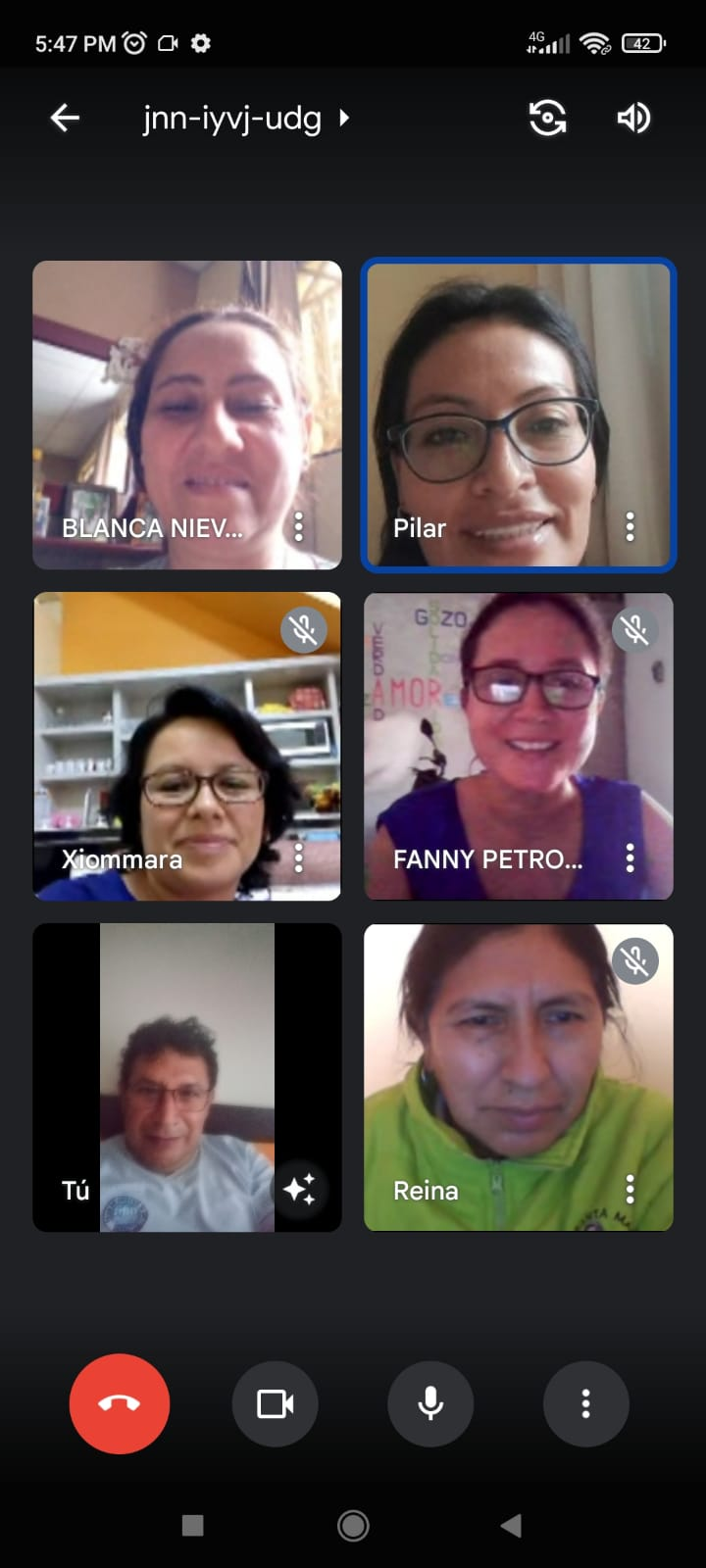 